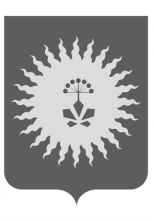 АДМИНИСТРАЦИЯ АНУЧИНСКОГО МУНИЦИПАЛЬНОГО ОКРУГАПРИМОРСКОГО КРАЯП О С Т А Н О В Л Е Н И Е« 29 »       12      2020г.                        с. Анучино                                     № 309О внесении изменений в муниципальную программу «Обеспечение качественными услугами жилищно-коммунального хозяйства на территории Анучинского муниципального округа» на 2020-2024 годы, утвержденную постановлением Анучинского муниципального районаот 30.09.2019 № 544    В соответствии с п. 4.2.,  «О порядке принятия решений о разработке муниципальных программ, их формирования, реализации и оценки эффективности в Анучинском муниципальном районе», утвержденного постановлением администрации Анучинского муниципального района от 27.12.2018 № 665, Уставом Анучинского муниципального округа Приморского края, администрация Анучинского муниципального округа Приморского краяПОСТАНОВЛЯЕТ:1.Внести изменения в паспорт муниципальной программы «Обеспечение качественными услугами жилищно-коммунального хозяйства на территории Анучинского муниципального округа» на 2020-2024 годы, утвержденной постановлением Анучинского муниципального района от 30.09.2019 № 544:1.1.Раздел «Объем средств бюджета Анучинского муниципального округа Приморского края на финансирование муниципальной программы и прогнозная оценка привлекаемых на реализацию ее целей средств федерального, краевого бюджетов» читать в следующей редакции,Объем средств бюджетных ассигнований на реализацию программы составляет 19794,68639 тыс. рублей, в том числе:2020 год – 11283,83239 тыс. рублей,в т.ч. краевой бюджет- 4903,80056 тыс.руб.;2021 год - 1950,0 тыс. рублей;2022 год – 1560,8540тыс. рублей;2023 год -  2500,0 тыс. рублей;год -  2500,0 тыс. рублей.1.2.Приложение № 3 «Информация о ресурсном обеспечении муниципальной программы за счет средств бюджета Анучинского муниципального округа Приморского края и прогнозная оценка привлекаемых на реализацию ее целей средств федерального бюджета, краевого бюджета «Обеспечение качественными услугами жилищно-коммунального хозяйства на территории Анучинского муниципального округа» на 2020-2024 годы» читать в новой редакции (прилагается).2.Общему отделу администрации Анучинского муниципального округа Приморского края (Бурдейной) опубликовать постановление в средствах массовой информации и разместить на официальном сайте администрации Анучинского муниципального округа Приморского края в информационно-телекоммуникационной сети Интернет.3. Настоящее постановление вступает в силу со дня его опубликования.4. Контроль за исполнением настоящего постановления оставляю за собой.Глава Анучинского муниципального округа                                                          С.А. ПонуровскийПриложение 3Информацияо ресурсном обеспечении муниципальной программы за счет средств бюджета Анучинского муниципального округа Приморского краяи прогнозная оценка привлекаемых на реализацию ее целей средств федерального бюджета, краевого бюджета,бюджетов государственных внебюджетных фондов, иных внебюджетных источников«Обеспечение качественными услугами жилищно-коммунального хозяйства на территории Анучинского муниципального округа» на 2020-2024 годы<*> - главный распорядитель бюджетных средств.№ п/пНаименование подпрограммы, основного мероприятия подпрограммы, отдельного мероприятия программыОтветственный исполнитель, соисполнитель/ГРБС <*> основного мероприятия подпрограммы, отдельного мероприятия программыИсточник ресурсного обеспеченияКод бюджетной классификацииКод бюджетной классификацииКод бюджетной классификацииКод бюджетной классификацииКод бюджетной классификацииКод бюджетной классификацииОценка расходовОценка расходовОценка расходовОценка расходовОценка расходов№ п/пНаименование подпрограммы, основного мероприятия подпрограммы, отдельного мероприятия программыОтветственный исполнитель, соисполнитель/ГРБС <*> основного мероприятия подпрограммы, отдельного мероприятия программыИсточник ресурсного обеспеченияГРБСРз ПрЦСРВРВРочередной финансовый год (2020)очередной финансовый год (2020)первый год планового периода (2021)второй год планового периода (2022)третий год планового периода (2023)четвертый год планового периода (2024)12345678899101112131.Строительство, реконструкция, капитальный  ремонт, ремонт объектов жилищно-коммунального хозяйстваОтдел жизнеобеспечения  администрации Анучинского муниципального округа Приморского краявсего90005021100120510244244500,18587500,18587360,854550,0500,0500,01.Строительство, реконструкция, капитальный  ремонт, ремонт объектов жилищно-коммунального хозяйстваОтдел жизнеобеспечения  администрации Анучинского муниципального округа Приморского краякраевой900050211001912202442440,00,00,00,00,00,01.Строительство, реконструкция, капитальный  ремонт, ремонт объектов жилищно-коммунального хозяйстваОтдел жизнеобеспечения  администрации Анучинского муниципального округа Приморского краябюджет Анучинского муниципального округа Приморского края90005021100120510244244500,18587500,18587360,854550,0500,0500,02.Разработка и проведение экспертизы проектно-сметной документации, инженерных изысканий, получение лицензииОтдел жизнеобеспечения  администрации Анучинского муниципального округа Приморского краявсего90005021100120520244244220,0220,0200,0200,0500,0500,02.Разработка и проведение экспертизы проектно-сметной документации, инженерных изысканий, получение лицензииОтдел жизнеобеспечения  администрации Анучинского муниципального округа Приморского краякраевой90005022442440,00,00,00,00,00,02.Разработка и проведение экспертизы проектно-сметной документации, инженерных изысканий, получение лицензииОтдел жизнеобеспечения  администрации Анучинского муниципального округа Приморского краябюджет Анучинского муниципального округа Приморского края90005021100120520244244220,0220,0200,0200,0500,0500,03.Приобретение коммунальной техникиОтдел жизнеобеспечения  администрации Анучинского муниципального округа Приморского краявсего90005021100120530244244000,00,00,00,03.Приобретение коммунальной техникиОтдел жизнеобеспечения  администрации Анучинского муниципального округа Приморского краябюджет Анучинского муниципального округа Приморского края90005021100120530244244000,00,00,00,04.Обустройство мест накопления твердых коммунальных отходовОтдел жизнеобеспечения  администрации Анучинского муниципального округа Приморского краявсего900050211001205402442444485,115604485,11560500,0500,0300,0300,04.Обустройство мест накопления твердых коммунальных отходовОтдел жизнеобеспечения  администрации Анучинского муниципального округа Приморского краябюджет Анучинского муниципального округа Приморского края900050211001205402442444485,115604485,11560500,0500,0300,0300,05.Ликвидация несанкционированных свалокОтдел жизнеобеспечения  администрации Анучинского муниципального округа Приморского краявсего90005021100120550244244696,73036696,73036500,0500,0500,0500,05.Ликвидация несанкционированных свалокОтдел жизнеобеспечения  администрации Анучинского муниципального округа Приморского краябюджет Анучинского муниципального округа Приморского края90005021100120550244244696,73036696,73036500,0500,0500,0500,06.Приобретение материалов для ремонта имущества объектов ЖКХОтдел жизнеобеспечения  администрации Анучинского муниципального округа Приморского краявсего90005021100120560244244200,0200,0200,00,0200,0200,06.Приобретение материалов для ремонта имущества объектов ЖКХОтдел жизнеобеспечения  администрации Анучинского муниципального округа Приморского краябюджет Анучинского муниципального округа Приморского края90005021100120560244244200,0200,0200,00,0200,0200,07.Разработка, актуализация схем тепло-, водоснабжения, водоотведения; программы комплексного развития коммунальной инфраструктурыОтдел жизнеобеспечения  администрации Анучинского муниципального округа Приморского краявсего90005021100120570244244278,00278,000,00,0500,0500,07.Разработка, актуализация схем тепло-, водоснабжения, водоотведения; программы комплексного развития коммунальной инфраструктурыОтдел жизнеобеспечения  администрации Анучинского муниципального округа Приморского краябюджет Анучинского муниципального округа Приморского края90005021100120570244244278,00278,000,00,0500,0500,08Капитальный ремонт объектов водопроводно-канализационного хозяйстваОтдел жизнеобеспечения  администрации Анучинского муниципального округа Приморского краявсего900050211001923204903,800564903,800560,00,00,0,08Капитальный ремонт объектов водопроводно-канализационного хозяйстваОтдел жизнеобеспечения  администрации Анучинского муниципального округа Приморского краякраевой11001923204903,800564903,800560,00,00,00,08Капитальный ремонт объектов водопроводно-канализационного хозяйстваОтдел жизнеобеспечения  администрации Анучинского муниципального округа Приморского краябюджет Анучинского муниципального округа Приморского края900050211001205602442440,00,00,00,00,00,0ИТОГО:11283,8323911283,832391950,001560,8542500,02500,0